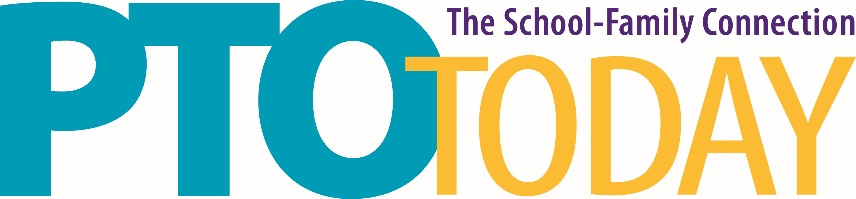 Conroe, TX 				February 15, 2017Lone Star Convention and Expo CenterWiFi ConnectionThe Lone Star Convention and Expo Center offers FREE WiFi for their guests.  There is no order form to fill out and no fee.  